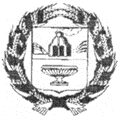 АДМИНИСТРАЦИЯ НОВОМОНОШКИНСКОГО СЕЛЬСОВЕТАЗАРИНСКОГО РАЙОНА АЛТАЙСКОГО КРАЯПОСТАНОВЛЕНИЕ20.05.2020					                                                                  № 13с. НовомоношкиноВ целях приведения нормативных правовых актов Администрации Новомоношкинского сельсовета в соответствие с действующим законодательством,  П О С Т А Н О В Л Я Ю:1. Внести изменения и дополнения в Административный регламент предоставления муниципальной услуги «Присвоение (изменение, аннулирование) адресов объектов недвижимого имущества, в том числе земельным участкам, зданиям, сооружениям, помещениям и объектам незавершенного строительства от 29.01.2019 №3» следующего содержания:Пункт 2.5. изложить в новой редакции:«Решение о присвоении (аннулировании) объекту адресации его адреса, а также решение об отказе в таком присвоении (аннулировании) принимаются в срок не более чем 10 рабочих дней со дня поступления заявления и документов, указанных в пункте 2.7.1 настоящего Административного регламента, в орган местного самоуправления».2. Настоящее постановление вступает в силу после его официального опубликования на информационном стенде в здании Администрации Новомоношкинского сельсовета и на официальном сайте Администрации Заринского района http://zarinray.ru/selsovety/novomonoshkinskii.3. Контроль за исполнением настоящего постановления оставляю за собой.Глава Администрация сельсовета			                                    А.С. ТымкоО внесении изменений и дополнений в Административный регламент предоставления муниципальной услуги «Присвоение (изменение, аннулирование) адресов объектов недвижимого имущества, в том числе земельным участкам, зданиям, сооружениям, помещениям и объектам незавершенного строительства от 29.01.2019 №3»